10 октября 2018 года № 258О проведении публичных слушаний по документации по внесению изменений в проекты планировки и проекты межевания территории для размещения линейных объектов «Реконструкция магистральных дорог районного значения в жилом районе «Новый город»
 г. Чебоксары»В соответствии со статьей 46 Градостроительного кодекса Российской Федерации, Федеральным законом от 6 октября 2003 года № 131-ФЗ «Об общих принципах организации местного самоуправления в Российской Федерации», Уставом муниципального образования города Чебоксары – столицы Чувашской Республики, принятым решением Чебоксарского городского Собрания депутатов от 30 ноября 2005 года № 40, Положением «О порядке организации и проведения публичных слушаний в городе Чебоксары», утвержденным решением Чебоксарского городского Собрания депутатов от 24 декабря 2009 года № 1528, на основании письма
АО «ИСКО-Ч» от 4 октября 2018 года № 1470-03 (вх. в адм. от 5 октября 2018 года № 15617) П О С Т А Н О В Л Я Ю :Провести публичные слушания 6 ноября 2018 года в 15.00 часов в Большом зале администрации города Чебоксары по документации по внесению изменений в проекты планировки и проекты межевания территории для размещения линейных объектов «Реконструкция магистральных дорог районного значения в жилом районе «Новый город»
 г. Чебоксары» (далее – публичные слушания):«Магистральные дороги районного значения №№ 1, 2, 3 в жилом районе «Новый город», утвержденные постановлением администрации города Чебоксары от 17 марта 2017 года № 694, согласно приложениям № 1, № 2 к настоящему постановлению;«Реконструкция магистральной дороги районного значения № 2 на участке от магистральной дороги № 1 до транспортной развязки Марпосадское шоссе и пр. Тракторостроителей (включая примыкание) в жилом районе «Новый город» г. Чебоксары», утвержденные постановлением администрации города Чебоксары от 14 декабря 2017 года № 2912, согласно приложениям № 3, № 4 к настоящему постановлению.2. Подготовку и проведение публичных слушаний возложить на Управление архитектуры и градостроительства администрации города Чебоксары.3. Председательствующим на публичных слушаниях назначить заместителя начальника Управления архитектуры и градостроительства администрации города Чебоксары – главного архитектора города
В.В. Мамуткина.4. Управлению архитектуры и градостроительства администрации города Чебоксары организовать:4.1. Проведение экспозиции по документации по внесению изменений в проекты планировки и проекты межевания территории для размещения линейных объектов «Реконструкция магистральных дорог районного значения в жилом районе «Новый город» г. Чебоксары» по адресу: город Чебоксары, улица К.Маркса, дом 36 в рабочие дни с 9.00 до 17.00 часов в период с 12 октября 2018 года по 6 ноября 2018 года.4.2. Консультирование посетителей экспозиции по документации по внесению изменений в проекты планировки и проекты межевания территории для размещения линейных объектов «Реконструкция магистральных дорог районного значения в жилом районе «Новый город» г.Чебоксары» по адресу: город Чебоксары, улица К. Маркса, дом 36 с 15.00 до 17.00 часов 15, 18, 25 октября 2018 года, 1 ноября 2018 года.5. Предложения и замечания по документации по внесению изменений в проекты планировки и проекты межевания территории для размещения линейных объектов «Реконструкция магистральных дорог районного значения в жилом районе «Новый город» г. Чебоксары» направлять в Управление архитектуры и градостроительства администрации города Чебоксары по адресу: город Чебоксары, улица К. Маркса, дом 36
(тел. 23-51-77).6. Управлению архитектуры и градостроительства администрации города Чебоксары обеспечить опубликование в газете «Чебоксарские новости» и размещение на официальном сайте города Чебоксары в информационно-телекоммуникационной сети «Интернет» заключения о результатах публичных слушаний.7. Управлению информации, общественных связей и молодежной политики администрации города Чебоксары обеспечить опубликование оповещения о проведении публичных слушаний по документации по внесению изменений в проекты планировки и проекты межевания территории для размещения линейных объектов «Реконструкция магистральных дорог районного значения в жилом районе «Новый город»
г. Чебоксары», информации о месте размещения и контактных телефонах Управления архитектуры и градостроительства администрации города Чебоксары в газете «Чебоксарские новости» и разместить на официальном сайте города Чебоксары в информационно-телекоммуникационной сети «Интернет».8. Управлению информации, общественных связей и молодежной политики администрации города Чебоксары обеспечить опубликование в периодическом печатном издании «Вестник органов местного самоуправления города Чебоксары» и разместить на официальном сайте города Чебоксары в информационно-телекоммуникационной сети «Интернет» настоящее постановление, документации по внесению изменений в проекты планировки и проекты межевания территории для размещения линейных объектов «Реконструкция магистральных дорог районного значения в жилом районе «Новый город» г. Чебоксары».9. Настоящее постановление вступает в силу со дня его официального опубликования.10. Контроль за исполнением настоящего постановления возложить на постоянную комиссию Чебоксарского городского Собрания депутатов по вопросам градостроительства, землеустройства и развития территории города (Кортунов О.И.).Глава города Чебоксары                             	                                     Е.Н. Кадышев
Чувашская РеспубликаМуниципальное образованиегород ЧебоксарыПостановление Главы города Чебоксары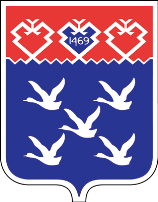 Ч=ваш РеспубликиМуниципалл= п\рл\хШупашкар хулиШупашкар õóëèí Пуёл+х/н Йыш+ну